«В Коми стартовал прием заявок для участия в Фестивале-конкурсе «Венок дружбы-2021»Дом дружбы народов Республики Коми приглашает всех желающих «вплести» в «Венок дружбы» частичку себя.Сегодня начался прием заявок для участия в традиционном Межрегиональном детском фестивале-конкурсе национальных культур «Венок дружбы» («Юркытш»), организованном Домом дружбы народов Республики Коми при поддержке регионального Министерства национальной политики.Мы будем рады видеть среди участников творческие коллективы и молодых артистов в возрасте от 7 до 17 лет из всех городов и районов нашей необъятной республики и других регионов многонациональной России.Фестиваль, приуроченный к Международному Дню защиты детей, проводится уже более 20 лет и с каждым годом число конкурсантов растет. В 2020 году их было уже более 500! В этот раз «Венок дружбы» будет проходить в смешанном – онлайн и оффлайн – формате, а его участники не только проявят себя в номинациях «Народная песня», «Народный танец», «Художественное слово», «Эстрадный вокал», но и познакомятся с богатейшим многообразием культур и национальных традиций народов, составляющих единство нации нашей страны.В этом году Фестиваль-конкурс «Венок дружбы» проводится в 4 этапа:1 апреля-14 мая 2021 г. – прием заявок и видеозаписей исполнителей, творческих коллективов;15-16 мая 2021 г. – работа жюри, отбор лучших видеозаписей для формирования программы гала-концерта;01 июня 2021 г. – объявление итогов, видеотрансляция номеров победителей;22 августа 2021 г. – гала-концерт, награждение победителей.Язык творчества и искусства не знает границ и не требует перевода. «Венок дружбы» – это еще один «мост», связывающий представителей самых разных национальностей и ведущий к развитию культурного сотрудничества. Не упустите возможность стать частью большой дружной творческой семьи. Ждем ваших номеров!Положение о Фестивале-конкурсе и заявка участника.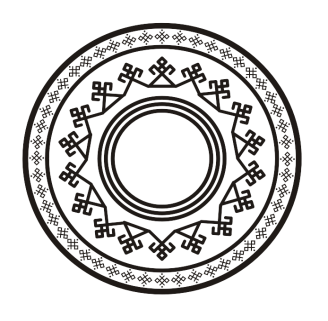 Государственное автономное учреждение Республики Коми«Дом Дружбы народов Республики Коми»«Коми Республикаса войтырлöн ёртасян керка» Коми Республикаса асшöрлуна канму учреждение167000 Республика Коми г. Сыктывкар, ул. Ленина, 74тел./факс (8212) 255-431, 255-430, e-mail:  .